ФЕДЕРАЛЬНОЕ АГЕНТСТВО ЖЕЛЕЗНОДОРОЖНОГО ТРАНСПОРТАФедеральное государственное бюджетное образовательное учреждение высшего образования«Петербургский государственный университет путей сообщения Императора Александра I»(ФГБОУ ВО ПГУПС)Кафедра «Экономика транспорта»РАБОЧАЯ ПРОГРАММАдисциплины«АНАЛИЗ И ПРОГНОЗИРОВАНИЕ ДЕНЕЖНЫХ ПОТОКОВ» (Б1.В.ДВ.1.2)для направления38.04.01 «Экономика»по магистерской программе«Финансовый учет и анализ»Форма обучения – очная, заочнаяСанкт-Петербург2016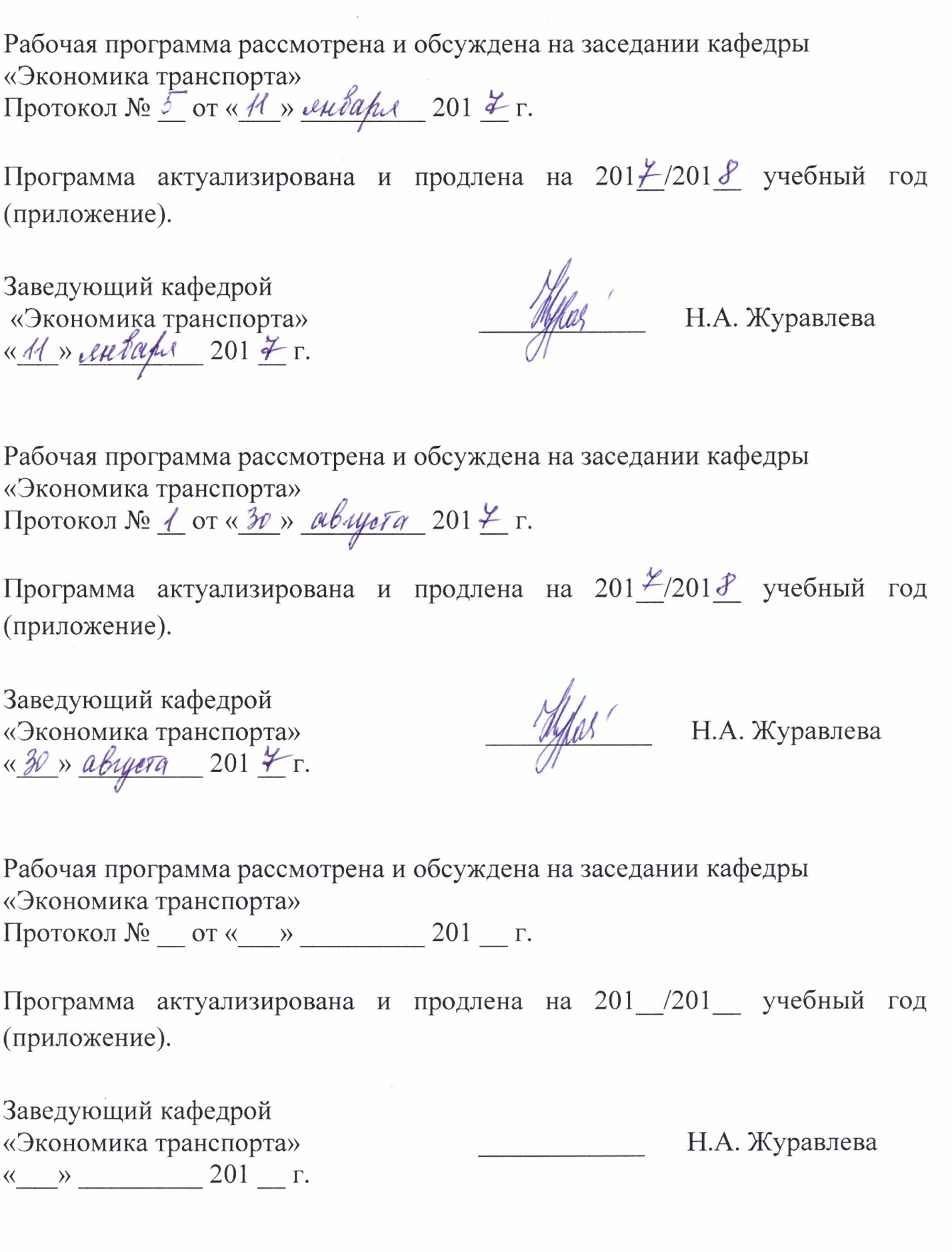 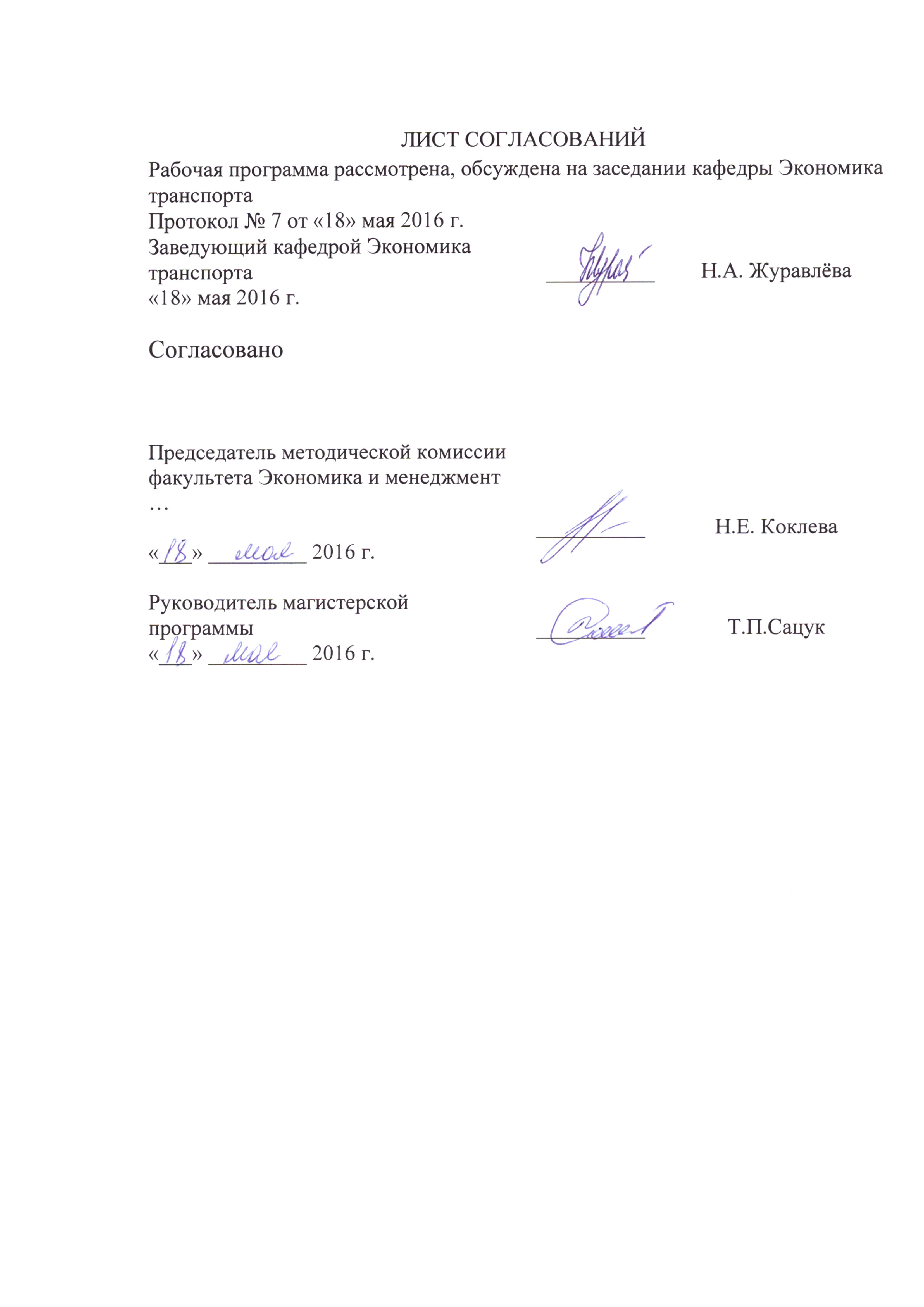 1 Цели и задачи дисциплиныРабочая программа составлена в соответствии с ФГОС ВО, утвержденным «30» марта 2015 г., приказ № 321 по направлению подготовки 38.04.01 «Экономика (уровень магистратуры)» по дисциплине «Анализ и прогнозирование денежных потоков» (Б1.В.ДВ.1.2).Целью дисциплины является приобретение магистрантами необходимых в профессиональной деятельности знаний, умений и навыков по финансовому планированию и прогнозированию, управлению денежными потоками по операционной, инвестиционной и финансовой деятельности организации, обеспечению необходимого и оптимального количества денежных средств на счетах организации. Для достижения поставленной цели решаются следующие задачи:изучение основных категорий, принципов и содержания финансового планирования, прогнозирования и управления денежными потоками в организации; ознакомление с методикой прогнозирования денежных потоков с учетом фактора неопределенности и риска; изучение и систематизация методов анализа денежных потоков на основе соответствующих форм бухгалтерской отчётности транспортных организаций;ознакомление с возможностями управления денежными потоками и вариантами принятия управленческих решений в данной области управления.2 Перечень планируемых результатов обучения по дисциплине, соотнесенных с планируемыми результатами освоения основной профессиональной образовательной программыПланируемыми результатами обучения по дисциплине являются: приобретение знаний, умений и навыков.В результате освоения дисциплины обучающийся должен:ЗНАТЬ:−  понятийный аппарат, используемый в целях проведения анализа; − порядок составления и представления финансовой (бухгалтерской) отчетности о движении денежных средств; −   направления анализа денежных потоков; − возможности использования результатов анализа в управлении финансово-хозяйственной деятельностью организации;УМЕТЬ:−     читать финансовую (бухгалтерскую) отчетность о денежных потоках, оценить ее информативность;−     самостоятельно составлять аналитические отчетные формы;     −     выявлять в ходе проведения анализа пути оптимизации денежных потоков;     −     формулировать выводы и рекомендации для функциональных структур управления;ВЛАДЕТЬ:−   способами и приемами прогнозирования денежных потоков;−     методами и инструментами анализа денежных потоков;−     способами сокращения финансового цикла; −     методами управления дебиторской задолженностью.Приобретенные знания, умения, навыки, характеризующие формирование компетенций, осваиваемые в данной дисциплине, позволяют решать профессиональные задачи, приведенные в соответствующем перечне по видам профессиональной деятельности в п. 2.4 общей характеристики основной профессиональной образовательной программы (ОПОП). Изучение дисциплины направлено на формирование следующих общекультурных компетенций (ОК): -  способность к абстрактному мышлению, анализу, синтезу (ОК-1);- готовность действовать в нестандартных ситуациях, нести социальную и этическую ответственность за принятые решения (ОК-2);общепрофессиональных компетенций (ОПК):	способность принимать организационно-управленческие решения (ОПК-3);профессиональных компетенций (ПК), соответствующих видам профессиональной деятельности, на которые ориентирована программа магистратуры:проектно-экономическая деятельность:способность самостоятельно осуществлять подготовку заданий и разрабатывать проектные решения с учетом фактора неопределенности, разрабатывать соответствующие методические и нормативные документы, а также предложения и мероприятия по реализации разработанных проектов и программ (ПК-5);способность оценивать эффективность проектов с учетом фактора неопределенности (ПК-6);аналитическая деятельность:способность готовить аналитические материалы для оценки мероприятий в области экономической политики и принятия стратегических решений на микро- и макроуровне (ПК-8);способность анализировать и использовать различные источники информации для проведения экономических расчетов (ПК-9);организационно-управленческая деятельность:способность разрабатывать варианты управленческих решений и обосновывать их выбор на основе критериев социально-экономической эффективности (ПК-12).Процесс изучения дисциплины направлен на формирование следующих дополнительных профессиональных компетенций (ДПК), соответствующих видам профессиональной деятельности, на которые ориентирована программа магистратуры: - 	способность аналитически обосновывать оперативные, тактические и стратегические управленческие решения, прогнозировать основные финансово-экономические показатели деятельности коммерческих организаций (ДПК-4).Область профессиональной деятельности обучающихся, освоивших данную дисциплину, приведена в п. 2.1 общей характеристики ОПОП.Объекты профессиональной деятельности обучающихся, освоивших данную дисциплину, приведены в п. 2.2 общей характеристики ОПОП.3. Место дисциплины в структуре основной профессиональной образовательной программыДисциплина «Анализ и прогнозирование денежных потоков» относится к вариативной части и является дисциплиной по выбору.4. Объем дисциплины и виды учебной работыДля очной формы обучения: Для заочной формы обучения:Примечание:ЗО - зачёт с оценкой;КЛР - контрольная работа.5. Содержание и структура дисциплины5.1 Содержание дисциплины5.2 Разделы дисциплины и виды занятийДля очной формы обучения:Для заочной формы обучения:6. Перечень учебно-методического обеспечения для самостоятельной работы обучающихся по дисциплине7. Фонд оценочных средств для проведения текущего контроля успеваемости и промежуточной аттестации обучающихся по дисциплинеФонд оценочных средств по дисциплине является неотъемлемой частью рабочей программы и представлен отдельным документом, рассмотренным на заседании кафедры и утвержденным заведующим кафедрой.8 Перечень основной и дополнительной учебной литературы, нормативно-правовой документации и других изданий, необходимых для освоения дисциплины8.1 Перечень основной учебной литературы, необходимой для освоения дисциплиныБюджетирование на железнодорожном транспорте: учеб. пособие / под ред. Н.П. Терешиной и Л.В. Шкуриной. – М.: Учебно-методический центр по образованию на железнодорожном транспорте, 2014. – 291 с.Кириченко Т.В. Финансовый мененджмент. - М.: Дашков и К. 2014. - 484 с. [Электронный ресурс]. - Режим доступа: http://ibooks.ru/reading.php?productid=342637 8.2 Перечень дополнительной учебной литературы, необходимой для освоения дисциплиныБригхэм Ю., Хьюстон Дж. Финансовый менеджмент. 7-еизд. / Пер. с англ. — СПб.: Питер, 2016. — 592 с.: ил. — (Серия «Классический зарубежный учебник») – Режим доступа: http://ibooks.ru/reading.php?productid=341179;Ковалев, В.В. Финансовый менеджмент: теория и практика [Текст] / В. В. Ковалев. - 2-е изд., перераб. и доп. - М. : Проспект, 2008. - 1024 с. - ISBN 978-5-482-01979-5;8.3 Перечень нормативно-правовой документации, необходимой для освоения дисциплиныОтчет о движении денежных средств (ПБУ 23/2011) [Электронный ресурс]: утв. приказом М-ва финансов Рос. Федерация от 02.02.2011г. № 11н. – Режим доступа: Консультант Плюс.Бухгалтерская отчетность организации (ПБУ 4/99) [Электронный ресурс]: утв. приказом М-ва финансов Рос. Федерация от 06.07.1999г. № 43н ред. 08.11.2010. – Режим доступа: Консультант Плюс.8.4 Другие издания, необходимые для освоения дисциплиныПри освоении данной дисциплины другие издания не используются.9. Перечень ресурсов информационно-телекоммуникационной сети «Интернет», необходимых для освоения дисциплиныПеречень ресурсов информационно-телекоммуникационной сети «Интернет», необходимых для освоения дисциплины: Личный кабинет обучающегося и электронная информационно-образовательная среда. [Электронный ресурс]. – Режим доступа: http://sdo.pgups.ru/  (для доступа к полнотекстовым документам требуется авторизация);2.	Информационный портал «Финансы» [Электронный ресурс]– Режим доступа: http:// wwwHYPERLINK "http://www.finansy.ru/".HYPERLINK "http://www.finansy.ru/"finansyHYPERLINK "http://www.finansy.ru/".HYPERLINK "http://www.finansy.ru/"ru;3.	Система Консультант Плюс [Электронный ресурс]– Режим доступа: http://www.consultant.ru;4.	Гарант: Информационно-правовой портал [Электронный ресурс]– Режим доступа: http://www.garant.ru.10. Методические указания для обучающихся по освоению дисциплиныПорядок изучения дисциплины следующий:Освоение разделов дисциплины производится в порядке, приведенном в разделе 5 «Содержание и структура дисциплины». Обучающийся должен освоить все разделы дисциплины с помощью учебно-методического обеспечения, приведенного в разделах 6, 8 и 9 рабочей программы. 2.	Для формирования компетенций обучающийся должен представить выполненные типовые контрольные задания или иные материалы, необходимые для оценки знаний, умений и навыков, предусмотренные текущим контролем (см. фонд оценочных средств по дисциплине).По итогам текущего контроля по дисциплине, обучающийся должен пройти промежуточную аттестацию (см. фонд оценочных средств по дисциплине).11. Перечень информационных технологий, используемых при осуществлении образовательного процесса по дисциплине, включая перечень программного обеспечения и информационных справочных системПеречень информационных технологий, используемых при осуществлении образовательного процесса по дисциплине:	технические средства (компьютерная техника и средства связи 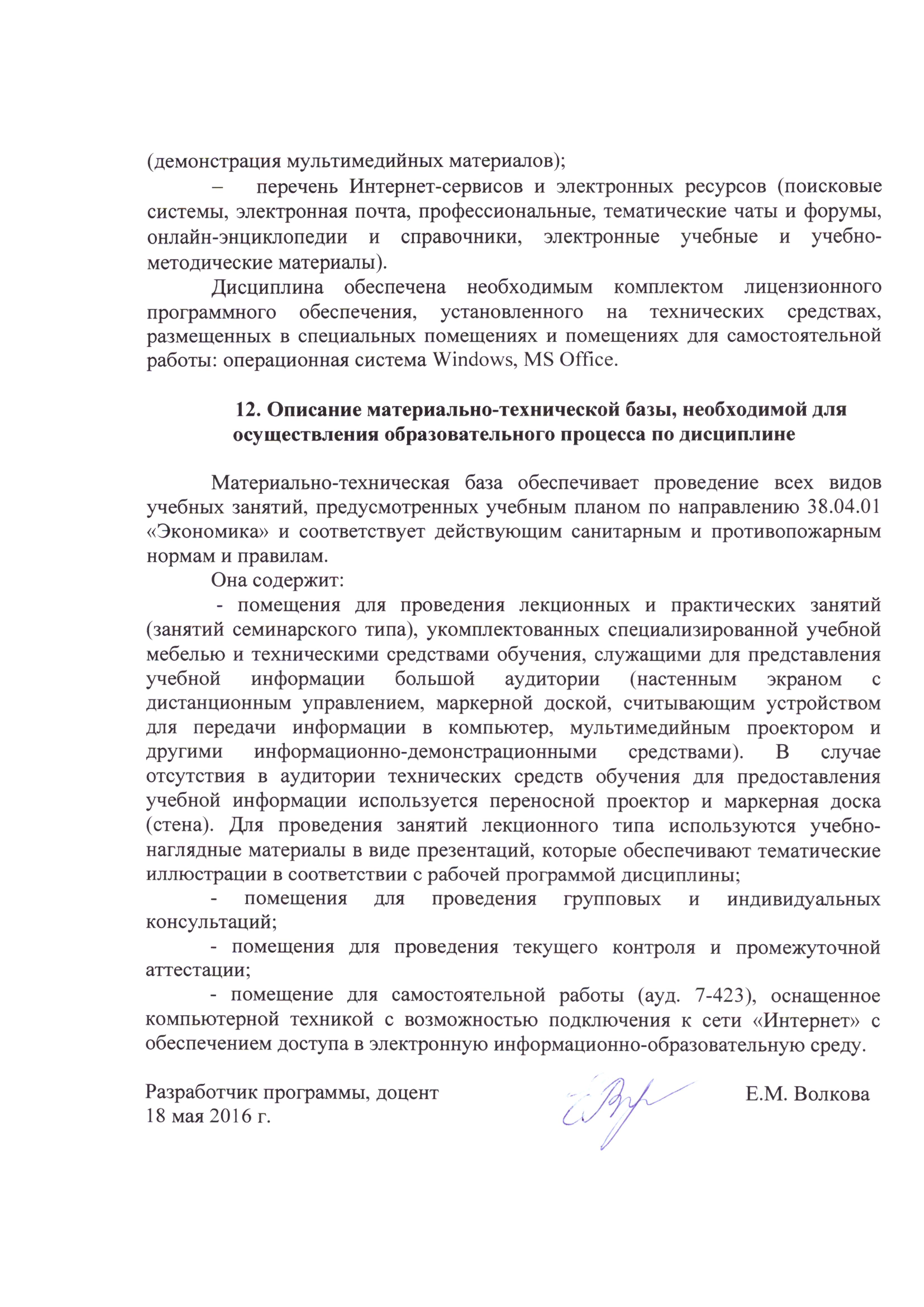 Вид учебной работыВсего часовСеместрВид учебной работыВсего часов3Контактная работа (по видам учебных занятий)2828В том числе:лекции (Л)1414практические занятия (ПЗ)1414лабораторные работы (ЛР)--Самостоятельная работа (СРС) (всего)152152Контроль--Форма контроля знанийЗОЗООбщая трудоемкость: час / з.е.180 / 5180 / 5Вид учебной работыВсего часовКурсВид учебной работыВсего часов2Контактная работа (по видам учебных занятий)1818В том числе:лекции (Л)88практические занятия (ПЗ)1010лабораторные работы (ЛР)--Самостоятельная работа (СРС) (всего)158158Контроль44Форма контроля знанийЗО, КЛРЗО, КЛРОбщая трудоемкость: час / з.е.180 / 5180 / 5№ п/пНаименование раздела дисциплиныСодержание раздела1Содержание, цели и система информационного обеспечения анализа денежных потоков          Понятие денежных потоков как объекта анализа. Классификация денежных потоков. Понятие цикла денежных потоков. Особенности циклов денежных потоков. Сущность, цель и задачи анализа денежных потоков. Виды анализа денежных потоков. Методы анализа денежных потоков. Понятие системы информационного обеспечения анализа денежных потоков, ее показатели. Внешние и внутренние источники информации о денежных потоках предприятий. 2Методы расчета и анализа движения денежных потоковМетоды расчета и анализа денежных потоков. Анализ отчета о движении денежных средств. 3Анализ и управление расчетами организаций и денежной наличностьюОсновные этапы обращения денежных средств. Понятие финансового цикла. Оптимизация наличных денежных средств. 4Планирование денежных потоков организацийСтатистический прогноз. Методы статистического прогнозирования. План поступления и расходования денежных средств. Методика прогнозирования денежных потоков.№ п/пНаименование раздела дисциплиныЛПЗЛРСРССодержание, цели и система информационного обеспечения анализа денежных потоков          22-32Методы расчета и анализа движения денежных потоков44-40Анализ и управление расчетами организаций и денежной наличностью44-40Планирование денежных потоков организаций44-40Итого1414-152№ п/пНаименование раздела дисциплиныЛПЗЛРСРССодержание, цели и система информационного обеспечения анализа денежных потоков          22-38Методы расчета и анализа движения денежных потоков22-40Анализ и управление расчетами организаций и денежной наличностью22-40Планирование денежных потоков организаций24-40Итого810-158№п/пНаименование разделаПеречень учебно-методического обеспечения1Содержание, цели и система информационного обеспечения анализа денежных потоков          1 Бюджетирование на железнодорожном транспорте: учеб. пособие. – М.: Учебно-методический центр по образованию на железнодорожном транспорте, 2014. – 291 с.2 Кириченко Т.В. Финансовый мененджмент. - М.: Дашков и К. 2014. - 484 с. [Электронный ресурс].2Методы расчета и анализа движения денежных потоков1 Кириченко Т.В. Финансовый мененджмент. - М.: Дашков и К. 2014. - 484 с. [Электронный ресурс]. - Режим доступа: http://ibooks.ru/reading.php?productid=342637 3Анализ и управление расчетами организаций и денежной наличностью1 Кириченко Т.В. Финансовый мененджмент. - М.: Дашков и К. 2014. - 484 с. [Электронный ресурс]. - Режим доступа: http://ibooks.ru/reading.php?productid=342637 4Планирование денежных потоков организаций1 Кириченко Т.В. Финансовый мененджмент. - М.: Дашков и К. 2014. - 484 с. [Электронный ресурс]. - Режим доступа: http://ibooks.ru/reading.php?productid=342637 